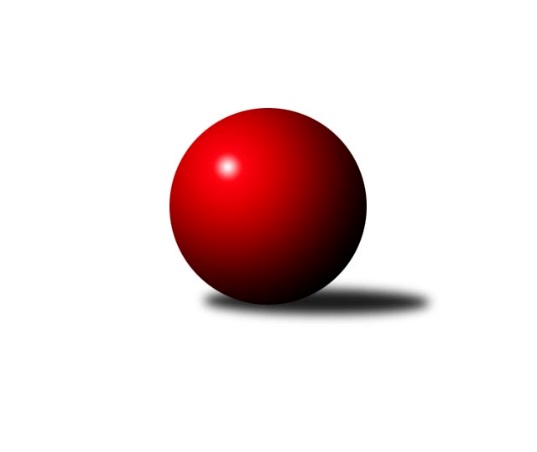 Č.1Ročník 2022/2023	11.9.2022Nejlepšího výkonu v tomto kole: 2690 dosáhlo družstvo: SK Žižkov CMistrovství Prahy 1 2022/2023Výsledky 1. kolaSouhrnný přehled výsledků:TJ Kobylisy B	- KK Slavia Praha	5:3	2389:2271	7.5:4.5	6.9.TJ Kobylisy A	- TJ Rudná	2:6	2312:2366	4.0:8.0	8.9.VSK ČVUT 	- SK Žižkov B	2:6	2493:2555	5.0:7.0	8.9.SK Uhelné sklady	- TJ Radlice B	7:1	2403:2285	8.0:4.0	8.9.KK Konstruktiva C	- KK Slavoj C	1:7	2454:2606	5.0:7.0	8.9.SC Olympia Radotín	- SK Meteor C	7:1	2647:2355	9.0:3.0	8.9.SK Žižkov C	- KK Velké Popovice		dohrávka		6.12.Rozhodující 'náhlá smrt' - 1 : 0Tabulka družstev:	1.	SC Olympia Radotín	1	1	0	0	7.0 : 1.0 	9.0 : 3.0 	 2647	2	2.	SK Uhelné sklady	1	1	0	0	7.0 : 1.0 	8.0 : 4.0 	 2403	2	3.	KK Slavoj C	1	1	0	0	7.0 : 1.0 	7.0 : 5.0 	 2606	2	4.	TJ Rudná	1	1	0	0	6.0 : 2.0 	8.0 : 4.0 	 2366	2	5.	SK Žižkov B	1	1	0	0	6.0 : 2.0 	7.0 : 5.0 	 2555	2	6.	TJ Kobylisy B	1	1	0	0	5.0 : 3.0 	7.5 : 4.5 	 2389	2	7.	KK Velké Popovice	0	0	0	0	0.0 : 0.0 	0.0 : 0.0 	 0	0	8.	SK Žižkov C	0	0	0	0	0.0 : 0.0 	0.0 : 0.0 	 0	0	9.	KK Slavia Praha	1	0	0	1	3.0 : 5.0 	4.5 : 7.5 	 2271	0	10.	VSK ČVUT	1	0	0	1	2.0 : 6.0 	5.0 : 7.0 	 2493	0	11.	TJ Kobylisy A	1	0	0	1	2.0 : 6.0 	4.0 : 8.0 	 2312	0	12.	KK Konstruktiva C	1	0	0	1	1.0 : 7.0 	5.0 : 7.0 	 2454	0	13.	TJ Radlice B	1	0	0	1	1.0 : 7.0 	4.0 : 8.0 	 2285	0	14.	SK Meteor C	1	0	0	1	1.0 : 7.0 	3.0 : 9.0 	 2355	0Podrobné výsledky kola:	 TJ Kobylisy B	2389	5:3	2271	KK Slavia Praha	Pavel Moravec	 	 218 	 197 		415 	 2:0 	 383 	 	202 	 181		Filip Knap	Petr Moravec	 	 195 	 189 		384 	 0.5:1.5 	 388 	 	195 	 193		Zdeněk Novák	Robert Kratochvíl	 	 206 	 209 		415 	 2:0 	 369 	 	189 	 180		Aleš Jungmann	Zdeněk Šrot	 	 209 	 192 		401 	 2:0 	 323 	 	161 	 162		Petr Knap	Josef Mach	 	 199 	 183 		382 	 1:1 	 405 	 	194 	 211		Karel Vaňata	Michal Matyska	 	 192 	 200 		392 	 0:2 	 403 	 	202 	 201		Jan Václavíkrozhodčí:  Vedoucí družstevNejlepšího výkonu v tomto utkání: 415 kuželek dosáhli: Pavel Moravec, Robert Kratochvíl	 TJ Kobylisy A	2312	2:6	2366	TJ Rudná	Lubomír Chudoba	 	 197 	 178 		375 	 1:1 	 357 	 	199 	 158		Jiří Spěváček	Václav Bouchal	 	 189 	 183 		372 	 0:2 	 393 	 	192 	 201		Pavel Strnad	Karel Sedláček	 	 162 	 168 		330 	 0:2 	 383 	 	193 	 190		Jan Rokos	Jaromír Žítek	 	 209 	 180 		389 	 1:1 	 405 	 	194 	 211		Miluše Kohoutová	Karel Mašek	 	 238 	 177 		415 	 1:1 	 425 	 	221 	 204		Ludmila Erbanová	Pavel Červinka	 	 204 	 227 		431 	 1:1 	 403 	 	205 	 198		Jaromír Bokrozhodčí:  Vedoucí družstevNejlepší výkon utkání: 431 - Pavel Červinka	 VSK ČVUT 	2493	2:6	2555	SK Žižkov B	Pavel Jahelka	 	 222 	 226 		448 	 2:0 	 382 	 	217 	 165		Josef Gebr	Luboš Kocmich	 	 225 	 199 		424 	 1:1 	 430 	 	205 	 225		Irini Sedláčková	Milan Vejvoda	 	 204 	 201 		405 	 0:2 	 428 	 	207 	 221		Jan Neckář ml.	Jan Knyttl	 	 217 	 212 		429 	 2:0 	 405 	 	215 	 190		Anna Sailerová	Miroslav Kochánek	 	 194 	 213 		407 	 0:2 	 466 	 	232 	 234		Miloslav Všetečka	Jiří Piskáček	 	 187 	 193 		380 	 0:2 	 444 	 	217 	 227		Jan Neckářrozhodčí: Vedoucí družstevNejlepší výkon utkání: 466 - Miloslav Všetečka	 SK Uhelné sklady	2403	7:1	2285	TJ Radlice B	Bohumil Bazika	 	 201 	 191 		392 	 0:2 	 450 	 	220 	 230		Jan Kamín	Zbyněk Sedlák	 	 197 	 182 		379 	 1:1 	 377 	 	189 	 188		Radek Lehner	Antonín Knobloch	 	 223 	 175 		398 	 1:1 	 384 	 	184 	 200		Pavlína Kašparová	Tomáš Dvořák	 	 212 	 209 		421 	 2:0 	 374 	 	187 	 187		Leoš Kofroň	Martin Novák	 	 231 	 193 		424 	 2:0 	 344 	 	166 	 178		Marek Lehner	Jan Hloušek	 	 191 	 198 		389 	 2:0 	 356 	 	172 	 184		Lukáš Lehner *1rozhodčí:  Vedoucí družstevstřídání: *1 od 51. hodu Karel TurekNejlepší výkon utkání: 450 - Jan Kamín	 KK Konstruktiva C	2454	1:7	2606	KK Slavoj C	Hana Kovářová	 	 213 	 205 		418 	 0:2 	 432 	 	220 	 212		Jiří Kašpar	Petr Barchánek	 	 212 	 185 		397 	 1:1 	 462 	 	205 	 257		Viktor Jungbauer	Miroslav Klement	 	 211 	 189 		400 	 2:0 	 371 	 	185 	 186		Hana Zdražilová *1	Stanislav Vesecký	 	 193 	 204 		397 	 0:2 	 452 	 	231 	 221		Stanislav Březina	Samuel Fujko	 	 204 	 233 		437 	 1:1 	 455 	 	235 	 220		Jan Bürger	Ivan Harašta	 	 222 	 183 		405 	 1:1 	 434 	 	220 	 214		Miroslav Bubeníkrozhodčí:  Vedoucí družstevstřídání: *1 od 35. hodu Roman CyproNejlepší výkon utkání: 462 - Viktor Jungbauer	 SC Olympia Radotín	2647	7:1	2355	SK Meteor C	Robert Asimus	 	 202 	 246 		448 	 1:1 	 408 	 	210 	 198		Přemysl Šámal	Martin Pondělíček	 	 239 	 205 		444 	 1:1 	 412 	 	203 	 209		Josef Tesař	Pavel Dvořák	 	 220 	 229 		449 	 2:0 	 381 	 	192 	 189		Jan Petráček	Radek Pauk	 	 196 	 214 		410 	 1:1 	 411 	 	182 	 229		Zdeněk Barcal	Petr Dvořák	 	 208 	 218 		426 	 2:0 	 384 	 	198 	 186		Josef Jurášek	Vladimír Zdražil	 	 241 	 229 		470 	 2:0 	 359 	 	188 	 171		Josef Kučerarozhodčí:  Vedoucí družstevNejlepší výkon utkání: 470 - Vladimír ZdražilPořadí jednotlivců:	jméno hráče	družstvo	celkem	plné	dorážka	chyby	poměr kuž.	Maximum	1.	Vladimír Zdražil 	SC Olympia Radotín	470.00	306.0	164.0	3.0	1/1	(470)	2.	Miloslav Všetečka 	SK Žižkov B	466.00	316.0	150.0	4.0	1/1	(466)	3.	Viktor Jungbauer 	KK Slavoj C	462.00	306.0	156.0	3.0	1/1	(462)	4.	Jan Bürger 	KK Slavoj C	455.00	312.0	143.0	4.0	1/1	(455)	5.	Stanislav Březina 	KK Slavoj C	452.00	314.0	138.0	4.0	1/1	(452)	6.	Jan Kamín 	TJ Radlice B	450.00	300.0	150.0	1.0	1/1	(450)	7.	Pavel Dvořák 	SC Olympia Radotín	449.00	324.0	125.0	9.0	1/1	(449)	8.	Robert Asimus 	SC Olympia Radotín	448.00	300.0	148.0	1.0	1/1	(448)	9.	Pavel Jahelka 	VSK ČVUT 	448.00	333.0	115.0	7.0	1/1	(448)	10.	Martin Pondělíček 	SC Olympia Radotín	444.00	303.0	141.0	6.0	1/1	(444)	11.	Jan Neckář 	SK Žižkov B	444.00	304.0	140.0	5.0	1/1	(444)	12.	Samuel Fujko 	KK Konstruktiva C	437.00	290.0	147.0	10.0	1/1	(437)	13.	Miroslav Bubeník 	KK Slavoj C	434.00	301.0	133.0	10.0	1/1	(434)	14.	Jiří Kašpar 	KK Slavoj C	432.00	282.0	150.0	3.0	1/1	(432)	15.	Pavel Červinka 	TJ Kobylisy A	431.00	301.0	130.0	3.0	1/1	(431)	16.	Irini Sedláčková 	SK Žižkov B	430.00	290.0	140.0	4.0	1/1	(430)	17.	Jan Knyttl 	VSK ČVUT 	429.00	313.0	116.0	7.0	1/1	(429)	18.	Jan Neckář  ml.	SK Žižkov B	428.00	302.0	126.0	7.0	1/1	(428)	19.	Petr Dvořák 	SC Olympia Radotín	426.00	284.0	142.0	4.0	1/1	(426)	20.	Ludmila Erbanová 	TJ Rudná	425.00	287.0	138.0	1.0	1/1	(425)	21.	Luboš Kocmich 	VSK ČVUT 	424.00	283.0	141.0	1.0	1/1	(424)	22.	Martin Novák 	SK Uhelné sklady	424.00	292.0	132.0	5.0	1/1	(424)	23.	Tomáš Dvořák 	SK Uhelné sklady	421.00	288.0	133.0	7.0	1/1	(421)	24.	Hana Kovářová 	KK Konstruktiva C	418.00	268.0	150.0	6.0	1/1	(418)	25.	Karel Mašek 	TJ Kobylisy A	415.00	279.0	136.0	9.0	1/1	(415)	26.	Robert Kratochvíl 	TJ Kobylisy B	415.00	281.0	134.0	3.0	1/1	(415)	27.	Pavel Moravec 	TJ Kobylisy B	415.00	281.0	134.0	9.0	1/1	(415)	28.	Josef Tesař 	SK Meteor C	412.00	296.0	116.0	10.0	1/1	(412)	29.	Zdeněk Barcal 	SK Meteor C	411.00	294.0	117.0	10.0	1/1	(411)	30.	Radek Pauk 	SC Olympia Radotín	410.00	293.0	117.0	8.0	1/1	(410)	31.	Přemysl Šámal 	SK Meteor C	408.00	293.0	115.0	12.0	1/1	(408)	32.	Miroslav Kochánek 	VSK ČVUT 	407.00	291.0	116.0	8.0	1/1	(407)	33.	Ivan Harašta 	KK Konstruktiva C	405.00	263.0	142.0	1.0	1/1	(405)	34.	Miluše Kohoutová 	TJ Rudná	405.00	271.0	134.0	5.0	1/1	(405)	35.	Karel Vaňata 	KK Slavia Praha	405.00	279.0	126.0	11.0	1/1	(405)	36.	Milan Vejvoda 	VSK ČVUT 	405.00	281.0	124.0	9.0	1/1	(405)	37.	Anna Sailerová 	SK Žižkov B	405.00	290.0	115.0	7.0	1/1	(405)	38.	Jaromír Bok 	TJ Rudná	403.00	267.0	136.0	7.0	1/1	(403)	39.	Jan Václavík 	KK Slavia Praha	403.00	294.0	109.0	9.0	1/1	(403)	40.	Zdeněk Šrot 	TJ Kobylisy B	401.00	278.0	123.0	9.0	1/1	(401)	41.	Miroslav Klement 	KK Konstruktiva C	400.00	262.0	138.0	9.0	1/1	(400)	42.	Antonín Knobloch 	SK Uhelné sklady	398.00	284.0	114.0	12.0	1/1	(398)	43.	Stanislav Vesecký 	KK Konstruktiva C	397.00	276.0	121.0	6.0	1/1	(397)	44.	Petr Barchánek 	KK Konstruktiva C	397.00	300.0	97.0	12.0	1/1	(397)	45.	Pavel Strnad 	TJ Rudná	393.00	290.0	103.0	12.0	1/1	(393)	46.	Michal Matyska 	TJ Kobylisy B	392.00	277.0	115.0	5.0	1/1	(392)	47.	Bohumil Bazika 	SK Uhelné sklady	392.00	280.0	112.0	6.0	1/1	(392)	48.	Jan Hloušek 	SK Uhelné sklady	389.00	273.0	116.0	6.0	1/1	(389)	49.	Jaromír Žítek 	TJ Kobylisy A	389.00	273.0	116.0	9.0	1/1	(389)	50.	Zdeněk Novák 	KK Slavia Praha	388.00	277.0	111.0	12.0	1/1	(388)	51.	Josef Jurášek 	SK Meteor C	384.00	266.0	118.0	9.0	1/1	(384)	52.	Pavlína Kašparová 	TJ Radlice B	384.00	286.0	98.0	13.0	1/1	(384)	53.	Petr Moravec 	TJ Kobylisy B	384.00	288.0	96.0	8.0	1/1	(384)	54.	Filip Knap 	KK Slavia Praha	383.00	271.0	112.0	8.0	1/1	(383)	55.	Jan Rokos 	TJ Rudná	383.00	276.0	107.0	5.0	1/1	(383)	56.	Josef Gebr 	SK Žižkov B	382.00	270.0	112.0	9.0	1/1	(382)	57.	Josef Mach 	TJ Kobylisy B	382.00	285.0	97.0	19.0	1/1	(382)	58.	Jan Petráček 	SK Meteor C	381.00	301.0	80.0	14.0	1/1	(381)	59.	Jiří Piskáček 	VSK ČVUT 	380.00	255.0	125.0	11.0	1/1	(380)	60.	Zbyněk Sedlák 	SK Uhelné sklady	379.00	276.0	103.0	8.0	1/1	(379)	61.	Radek Lehner 	TJ Radlice B	377.00	263.0	114.0	3.0	1/1	(377)	62.	Lubomír Chudoba 	TJ Kobylisy A	375.00	286.0	89.0	16.0	1/1	(375)	63.	Leoš Kofroň 	TJ Radlice B	374.00	279.0	95.0	12.0	1/1	(374)	64.	Václav Bouchal 	TJ Kobylisy A	372.00	273.0	99.0	12.0	1/1	(372)	65.	Aleš Jungmann 	KK Slavia Praha	369.00	260.0	109.0	5.0	1/1	(369)	66.	Josef Kučera 	SK Meteor C	359.00	244.0	115.0	14.0	1/1	(359)	67.	Jiří Spěváček 	TJ Rudná	357.00	250.0	107.0	8.0	1/1	(357)	68.	Marek Lehner 	TJ Radlice B	344.00	247.0	97.0	11.0	1/1	(344)	69.	Karel Sedláček 	TJ Kobylisy A	330.00	249.0	81.0	16.0	1/1	(330)	70.	Petr Knap 	KK Slavia Praha	323.00	225.0	98.0	13.0	1/1	(323)Sportovně technické informace:Starty náhradníků:registrační číslo	jméno a příjmení 	datum startu 	družstvo	číslo startu11734	Luboš Kocmich	08.09.2022	VSK ČVUT 	1x25485	Jan Neckář ml.	08.09.2022	SK Žižkov B	1x21550	Radek Pauk	08.09.2022	SC Olympia Radotín	1x12999	Hana Zdražilová	08.09.2022	KK Slavoj C	1x
Hráči dopsaní na soupisku:registrační číslo	jméno a příjmení 	datum startu 	družstvo	Program dalšího kola:2. kolo13.9.2022	út	17:00	SK Meteor C - SK Žižkov C	13.9.2022	út	17:00	TJ Kobylisy B - TJ Kobylisy A	13.9.2022	út	17:30	KK Slavia Praha - KK Konstruktiva C	14.9.2022	st	17:30	TJ Rudná - VSK ČVUT 	14.9.2022	st	19:30	SK Žižkov B - SC Olympia Radotín	15.9.2022	čt	17:30	SK Uhelné sklady - KK Slavoj C	15.9.2022	čt	17:30	KK Velké Popovice - TJ Radlice B	Nejlepší šestka kola - absolutněNejlepší šestka kola - absolutněNejlepší šestka kola - absolutněNejlepší šestka kola - absolutněNejlepší šestka kola - dle průměru kuželenNejlepší šestka kola - dle průměru kuželenNejlepší šestka kola - dle průměru kuželenNejlepší šestka kola - dle průměru kuželenNejlepší šestka kola - dle průměru kuželenPočetJménoNázev týmuVýkonPočetJménoNázev týmuPrůměr (%)Výkon1xJosef PokornýŽižkov C4941xJan KamínRadlice B114.294501xVladimír ZdražilRadotín4701xJosef PokornýŽižkov C114.274941xMiloslav VšetečkaŽižkov B4661xPavel ČervinkaKobylisy A112.594311xViktor JungbauerSlavoj C4621xLudmila ErbanováRudná111.024251xJiří MrzílekKK Velké Popovice4561xViktor JungbauerSlavoj C110.084621xJan BürgerSlavoj C4551xVladimír ZdražilRadotín110470